Aanvraagformulier gratis energiescan Datum aanvraag: ..............................................................................................................................................................Naam bewoner: …………………………………………………………………………………………………………………………………………………………..Straat + nummer:…………………………………………………………………………………………………………………………………………………………Postcode + gemeente: …………………………………………………………………………………………………………………………………………………Telefoonnummer(s): …………………………………………………………………………………………………………………………………………………...E-mail: ………………………………………………………………………………………………………………………………………………………………………….Taal bewoner: ……………………………………………………………………………………………………………………………………………………………..Wanneer is bewoner meestal thuis?................................................................................................................................Huurder/eigenaarDe aanvrager is  eigenaar    huurder   geen ideeGegevens eigenaar indien doorverwijzer  dit weet: …………………..………………………………………………………………………………………………………………………………………………………………………………………………………………………………………………………………………..Mag er een rapport van de energiescan naar de eigenaar verzonden worden?  ja   nee   geen ideeScan in het kader van (bv. hoge energiefactuur, Vlaamse energielening, opvolgscan, SDIP): ………………….……………………………………………………………………………………………………………………………………………………………Andere opmerkingen: ……………………………………………………………………………………………………………………….………………………..…………………………………………………………………………………………………………………………………………………………………..………………………………………………………………………………………………………………………………………………………………………………………………………..Duidt aan tot welke categorie de aanvrager behoort (u moet  enkel het juiste vak aankruisen en hoeft geen bewijsmateriaal op te sturen. Zie verder voor meer info over de doelgroepen): Beschermde afnemer LAC Actieve budgetmeter RVV: Verhoogde verzekeringstegemoetkoming  (voorheen ook Omnio) (ook doelgroep energielening) Bescheiden inkomen (ook doelgroep energielening) Schuldenregeling (ook doelgroep energielening) OCMW-begeleiding wegens betalingsmoeilijkheden (ook doelgroep energielening) Huurder Sociaal Verhuurkantoor Huurder Sociale huisvestingsmaatschappij Huurprijs onder de 450 euro (regio) of 500 euro (Kortrijk). Dit is de niet-geïndexeerde huurprijs zonder kosten. De doorverwijzer wenst uit respect voor de privacy van de klant niet nader te definiëren tot welke doelgroep hij behoort, maar verklaart dit wel op eer.Indien doorverwijzer over eindafrekening gas en elektriciteit beschikt, voeg een kopie bij deze aanvraag!Gegevens doorverwijzer: …………………………………………………………………………………………………………………………………………..……………………………………………………………………………………………………………………………………………………………………………………Bezorg dit ingevulde formulier digitaal of op papier aan de persoon binnen het lokaal bestuur (OCMW of gemeente) die de aanvraagformulieren bundelt! De energiesnoeiers nemen zo snel mogelijk contact op met de klant om een afspraak te maken.UITLEG DOELGROEPEN DIE IN AANMERKING KOMEN VOOR ENERGIESCANbeschermde afnemerDeze personen genieten van het Sociaal Tarief voor elektriciteit en aardgas.Dit is het geval indien de klant of een persoon die officieel (gedomicilieerd) bij de klant inwoont één van de volgende tegemoetkomingen ontvangt: een leefloon, toegekend door het OCMW; een gewaarborgd inkomen voor bejaarden; een tegemoetkoming naar aanleiding van een blijvende arbeidsongeschiktheid van ten minste 66%; een inkomensvervangende tegemoetkoming aan gehandicapten; een integratietegemoetkoming aan gehandicapten; een tegemoetkoming voor hulp aan bejaarden; een tegemoetkoming voor hulp van derden; een financiële steun verstrekt door een OCMW aan een persoon die is ingeschreven in het vreemdelingenregister met een machtiging tot verblijf voor onbeperkte tijd en die omwille van zijn nationaliteit niet kan beschouwd worden als een gerechtigde op maatschappelijke integratie;een bijkomende kinderbijslag voor kinderen die getroffen zijn door een lichamelijke of geestelijke ongeschiktheid van minstens 66%.Hoe na te gaan? Via een recente factuur van de energieleverancier OFVia een attest van het OCMW, de Rijksdienst voor Pensioenen of de Federale Overheidsdienst Sociale Zekerheid, waaruit blijkt dat de klant één van de opgesomde tegemoetkomingen ontvangt OFVia de DNB.LACAfnemers die een uitnodiging ontvangen voor de LAC (lokale adviescommissie) in het kader van een verzoek door de netbeheerder tot afsluiting van de elektriciteits- of aardgastoevoer.Hoe na te gaan?:  Via het OCMW OF de DNB.ACTIEVE BUDGETMETERPersonen die over een actieve budgetmeter (gas of elektriciteit) beschikken.Hoe na te gaan?: Via het OCMW of de DNB.VERHOOGDE VERZEKERINGS-TEGEMOETKOMINGRVV-statuutVoormalig OMNIO(Doelgroep energielening)Personen die recht hebben op verhoogde tegemoetkoming in het kader van de verplichte verzekering voor geneeskundige verzorging en uitkering. Dit omvat:Hebben automatisch recht op deze tegemoetkoming:Personen die 1 van onderstaande uitkeringen ontvangen (incl. hun huwelijks-/levenspartner en de personen ten laste):leefloon van OCMW of OCMW-steun (voorwaarde: u ontvangt het al 3 maanden ononderbroken);inkomensgarantie voor ouderen (IGO);tegemoetkoming als gehandicapte (inkomensvervangend of  integratietegemoetkoming);tegemoetkoming aan bejaarden (gewaarborgd inkomen of hulp);het kind dat verhoogde kinderbijslag geniet wegens een ongeschiktheid van minstens 66%.Personen met volgende hoedanigheden:WezenNiet-begeleide minderjarige vreemdelingenKunnen het recht op verhoogde verzekeringstegemoetkoming aanvragen (via een verklaring op eer en voorleggen van alle bewijsstukken die de inkomsten staven):Personen (inclusief hun huwelijkspartner/levenspartner en de personen ten laste) met een bruto belastbaar gezinsinkomen dat in het voorbije jaar niet hoger is dan € 16.965,47, verhoogd met € 3.140,77 per gezinslid ten laste (bedragen geldig voor aanvragen in 2015). Voor personen die behoren tot één van volgende groepen geldt dezelfde inkomensgrens maar wordt rekening gehouden met het maandinkomen in de maand voorafgaand aan de aanvraag (of de maand van de aanvraag indien de aanvraag wordt ingediend in de maand waarin de hoedanigheid is ontstaan):gepensioneerden, invaliden, weduwen/weduwnaars; personen die minstens 1 jaar ononderbroken arbeidsongeschikt of volledig werkloos zijn, of een combinatie van beide;eenoudergezinnen; personen die een invaliditeitsuitkering ontvangen;ambtenaren die minstens één jaar in disponibiliteit zijn wegens ziekte; militairen die tijdelijk maar minstens één jaar uit hun ambt zijn ontheven wegens ziekteHoe na te gaan?Via een attest van het ziekenfonds waaruit blijkt dat de klant van het RVV-statuut geniet;Via de code onderaan de mutualiteitsklever die eindigt op 1 (zie voorbeeld).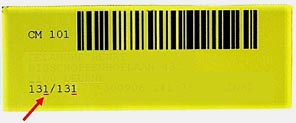 BESCHEIDEN INKOMEN(Doelgroep energielening)Ik heb een jaarlijks bruto gezinsinkomen lager dan 16.965,47 euro, verhoogd met 3.140,77 euro per persoon ten laste (bedrag geldig voor aanvragen in 2015).U hebt dan ook recht op de verhoogde verzekeringstegemoetkoming, zie categorie hierboven.Hoe na te gaan?  Uw belastingaangifte voor inkomstenjaar 2014 of vroeger.SCHULDENREGELING (Doelgroep energielening)Personen die een schuldbemiddeling of een collectieve schuldregeling genieten en niet in staat zijn om hun energiefactuur te betalen.Hoe na te gaan?Via attest van een erkende dienst voor schuldbemiddeling (OCMW, CAW... ).OCMW-BEGELEIDING (Doelgroep energielening)Personen die door het OCMW sociaal of budgettair begeleid worden wegens betalingsmoeilijkheden.Hoe na te gaan?:  Via het OCMW.  SVK Sociale huurders van een sociaal verhuurkantoor.SHM Sociale huurders van een sociale huisvestingsmaatschappij. (Enkel deze groep komt  niet in aanmerking voor sociaal dakisolatieproject !)HuurprijsHuurprijs onder de 450 euro (regio) of 500 euro (Kortrijk). Dit is de niet-geïndexeerde huurprijs zonder kosten.